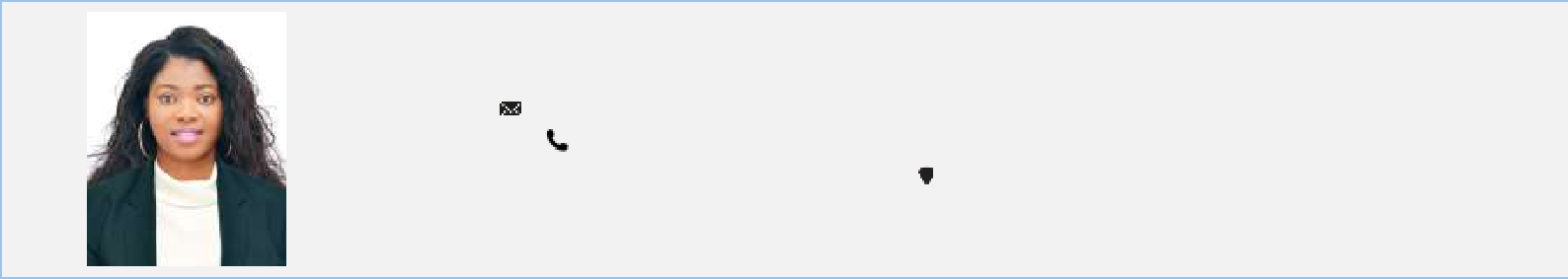 AKUA Akua-399682@2freemail.com +971504753686	ABU DHABI- UAECERTIFIED SALES PROFESSIONAL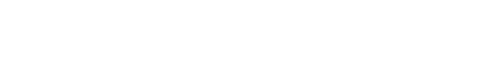 OBJECTIVECertified sales professional with over 6 years of experience in retail seeking a position to utilize my acquired skills and knowledge in a company that offers employees professional growth and retentions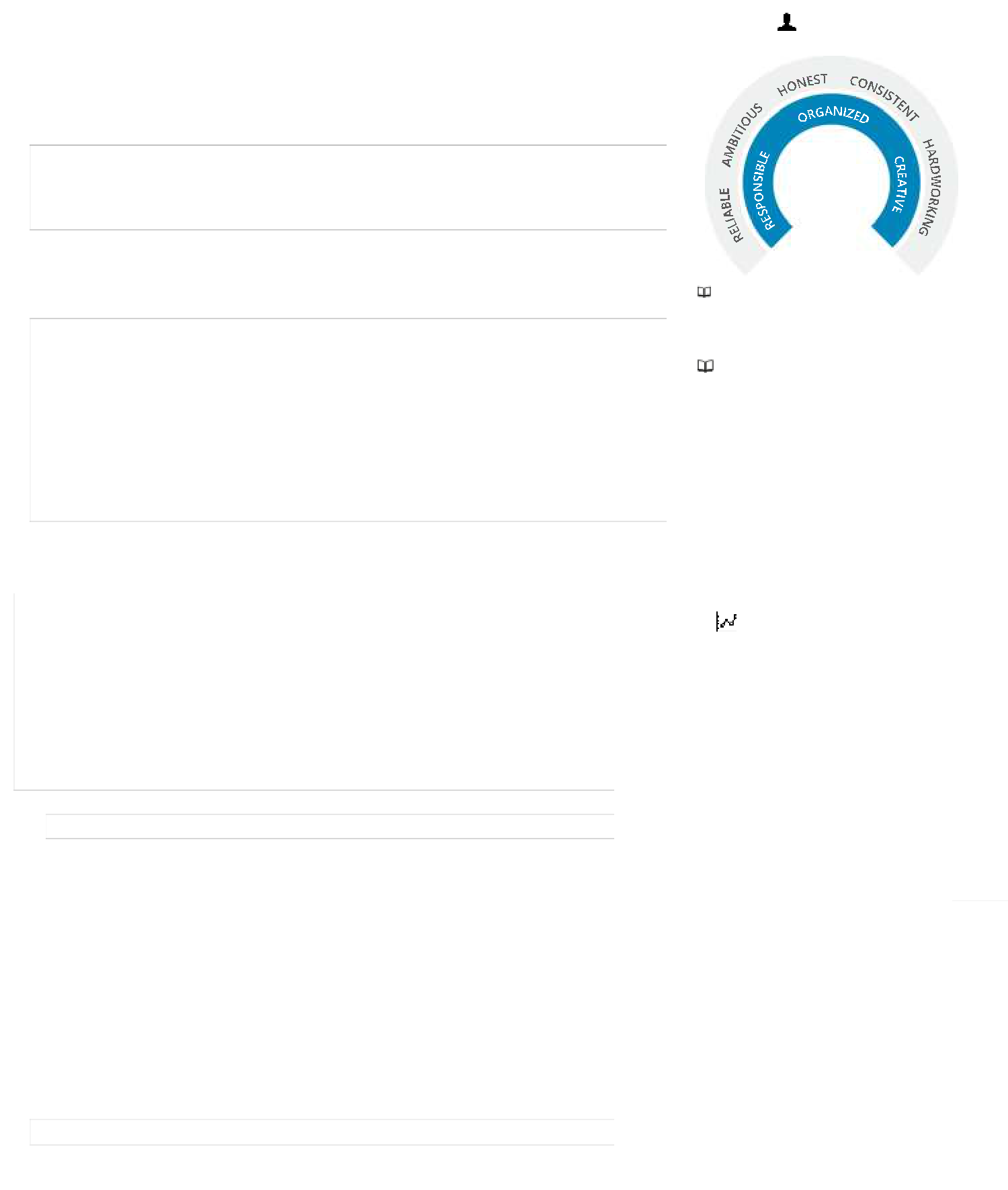 merchandising, pricing	Train New Employees on Sales and Visual Standards	Greeting customers and assisting them with their choice of productsProcess Customer Transactions-picking up customers on the floor as stylistTeam leader-Lead the team of sales associate on promotional campaign and on sales floor.Maintained up-to-date product knowledge and information on upcoming product releases.HEADCASHIER-2019-2020Handle cash, credit or check transactions with customersScan goods and collect paymentsEnsure pricing is correctIssue change, receipts, refunds, or ticketsRedeem stamps and couponsCount money in cash drawers at the beginning and end of shifts to ensure that amounts are correct and that there is adequate changeMake sales referrals, cross-sell products and introduce new onesResolve customer complaints, guide them and provide relevant informationSTORE IN CHARGELASENZA-LIWASTORES-ABU DHBAI-2016-2019AKUAEDUCATIONTSWANE UNIVERSITY OFTECHNOLOGY – South AfricaEconomic   Management AnalysisREGIONAL EDUCATIONAL INSTITUTE-UAE Management & Development Program-MDP -UAECERTIFICATIONSCertified Bra specialist Certified Fragrance Specialist-Certified Beauty Accessories - Women clothing and fashions-LasenzaVisual Merchandising-LasenzaWorked in line with the line manager on all updated stocks ,display & visualizing the storeMaintains staff by recruiting, selecting, orienting, and training employees; developing personal growth opportunities.Accomplishes staff job results by coaching, counseling, and disciplining employees; planning, monitoring, and appraising job results; conducting training; implementing enforcing systems, policies, and procedures.Maintains safe and healthy work environment by establishing and enforcing organization standards; adhering to legal regulations.HEADCASHIER LASENZA-LIWASTORES ABU DHABIManage transactions with customers using cash registersScan goods and ensure pricing is accurateCollect payments whether in cash or creditIssue receipts, refunds, change or ticketsRedeem stamps and couponsCross-sell products and introduce new onesResolve customer complaints, guide them and provide relevant informationGreet customers when entering or leaving the storeMaintain clean and tidy checkout areasTrack transactions on balance sheets and report any discrepanciesBag, box or gift-wrap packagesAchievements and RecordsPractical skills: I have strong negotiation skills which have secured a number of lucrative contracts for my previous employerTeam management: I have led a team of sales and marketing executives in a promotional campaign that resulted in increased sales of 97K in a single day and the company exceeding its annual sales targets by 25%Sales success: I increased my territories client base by 30% year-on-yearAwards/Consistency: I won Sales Person of the Year for two consecutive years having exceeded all quarterly sales targets by an average of 25% over a twenty-four month periodAKUA 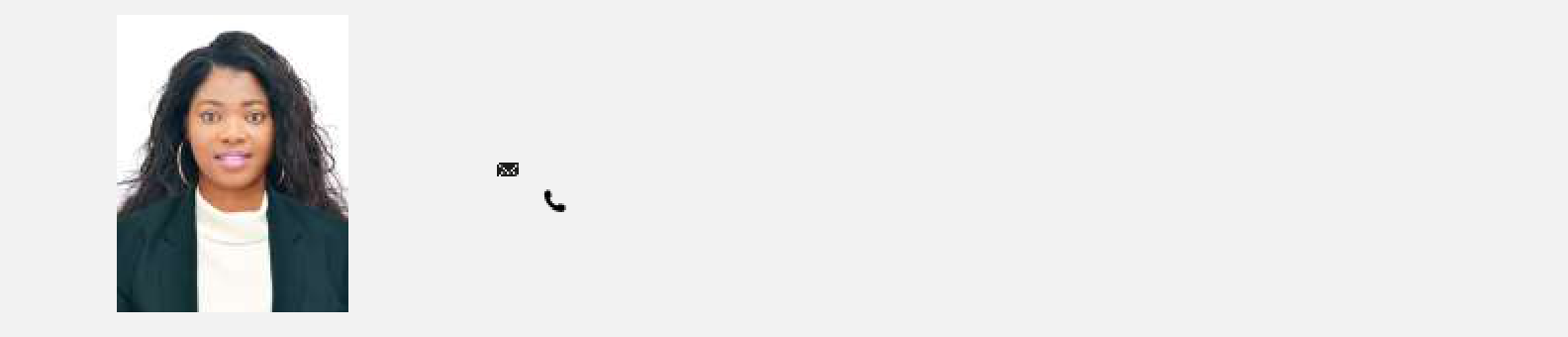 Akua-399682@2freemail.com +971504753686Abu Dhabi, UAECERTIFIED SALES PROFESSIONAL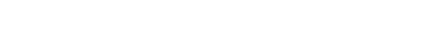 COVER LETTER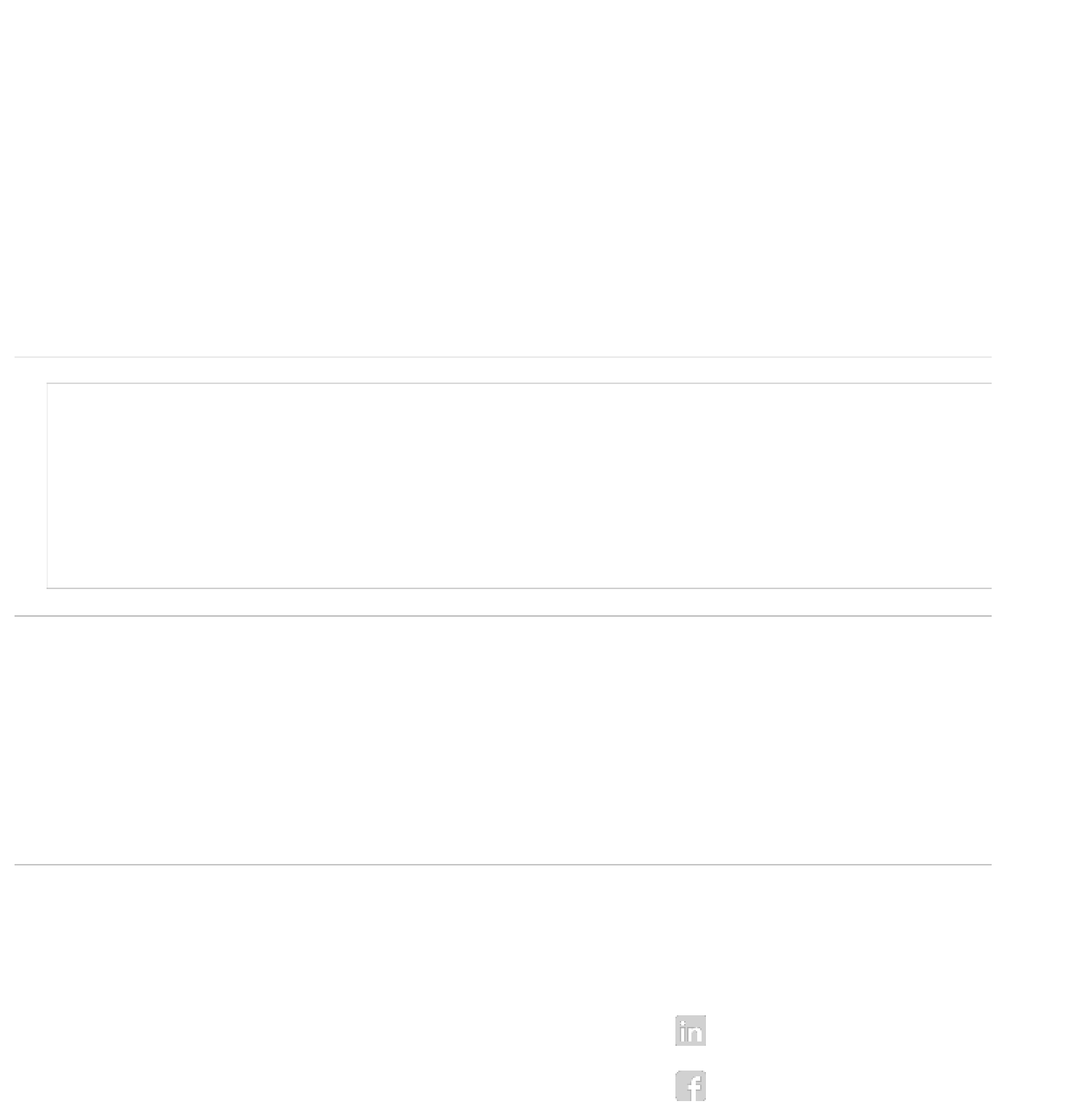 Dear Hiring ManagerBeing relevant sales professional and maintaining consistency over 6 years is the most priority of every recruiter. My status as the store in charge, Sales Supervisor, Senior Sales Associate, Head cashier, customer service trainer holding certification in sales, bra, fragrance, visual merchandizing, beauty and accessories proves my professionalism and readiness to offer my best to your reputable company.Having worked in South Africa, UAE and Ghana will always create a good atmosphere for me to deal with customers in a professional and competent manner.Some key points that are relevant to this opportunity include:successful track record of providing and driving powerful salesachievement of sales growth over the years is overwhelmingconversion of over 92% of customers to "repeat order" accountseffective introduction of new product lines and programsefficient implementation of operational planning to achieve aggressive budget goalsproven history of recruiting and developing top performing sales teams across Abu DhabiI am positive that I can deliver the results you are looking for and I would welcome the opportunity to meet with you for an in- depth interview.Regards,Akua SENIOR SALES SUPERVISOR 2019-2020WHO AM I?: Recognized Retail Brand in ABU DHABIWHO AM I?: Recognized Retail Brand in ABU DHABI Performed duties in department busy store including POS ,stocking,PROFESSIONAL SKILLSPROFESSIONAL SKILLSPROFESSIONAL SKILLSPROFESSIONAL SKILLSPROFESSIONAL SKILLSPROFESSIONAL SKILLSPROFESSIONAL SKILLSPROFESSIONAL SKILLSPROFESSIONAL SKILLSPROFESSIONAL SKILLSPROFESSIONAL SKILLSPROFESSIONAL SKILLSPROFESSIONAL SKILLSPROFESSIONAL SKILLSPROFESSIONAL SKILLSPROFESSIONAL SKILLSCommunication959595959595Communication959595959595Organization959595959595Organization9595Organization9595Negotiation9595Negotiation95Negotiation95Problem Solving95Problem Solving909090909090Problem Solving909090909090Problem Solving909090909090Multitasking95Multitasking95Mobility95Mobility909090Mobility909090Self Motivated909090Self Motivated100Self Motivated100Attracting100Attracting100100100100100Attracting100100100100100100100100100100Discrete80808080Discrete8080808080808080